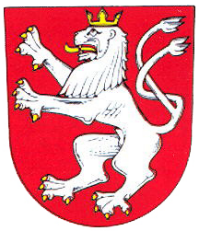 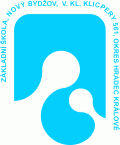 Základní škola V. Kl. Klicpery Nový Bydžovve spolupráci s TJ Jiskra Nový Bydžova Městem Nový BydžovudělujeDIPLOMza          . místov 13. ročníku NOVOBYDŽOVSKÉHOSTREETBALLOVÉHO TURNAJEtýmu: _____kategorie ______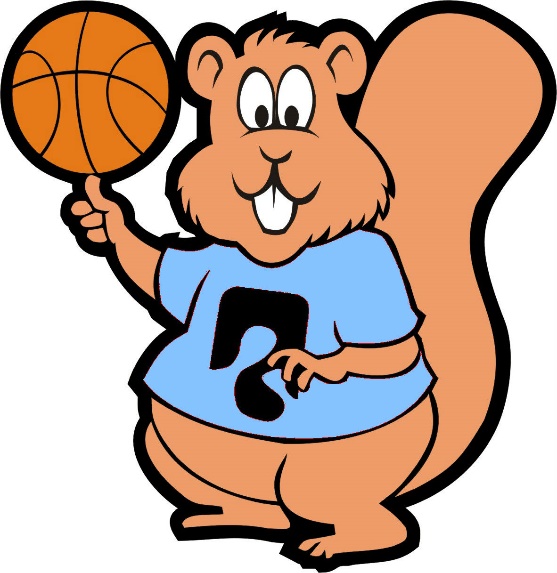 Ing. Pavel Louda					     RNDr.  Starosta Města Nový Bydžov 			              ředitel ZŠ V. Kl. KlicperyV Novém Bydžově 27. května 2017